Cycle A Year 3/4 Long Term Plan Cycle A  Year 3/4 Long Term Plan Cycle A  Year 3/4 Long Term Plan Cycle A  Year 3/4 Long Term Plan Cycle A  Year 3/4 Long Term Plan Cycle A  Year 3/4 Long Term Plan Cycle A TermAutumnAutumnSpringSpringSummerSummerThemeStone AgeStone AgeNatural DisastersNatural DisastersThe RomansThe RomansEnglishNarrative - (The Witches? /How to Train your Dragon)Non-fiction – Instructions Non-fiction – recount / diary – Stone Age Boy Poetry – Cinquains Narrative - (The Witches? /How to Train your Dragon)Non-fiction – Instructions Non-fiction – recount / diary – Stone Age Boy Poetry – Cinquains Poetic styles (Calligrams)Narrative -Stories with imaginative settings – character (Iron Man)Non – chronological report (Natural Disasters – geography)Explanation texts – Natural Disasters / Rocks & SoilsNon-Fiction – Newspaper reportPoetic styles (Calligrams)Narrative -Stories with imaginative settings – character (Iron Man)Non – chronological report (Natural Disasters – geography)Explanation texts – Natural Disasters / Rocks & SoilsNon-Fiction – Newspaper reportPerformance poetry (Riddles)Information text (Course of a river)Narrative (other cultures – Dilemma The Butterfly Lion)Persuasive writing (Pollution in the ocean/plastic)Debate (Boudicca)Diary (Roman Soldier)Performance poetry (Riddles)Information text (Course of a river)Narrative (other cultures – Dilemma The Butterfly Lion)Persuasive writing (Pollution in the ocean/plastic)Debate (Boudicca)Diary (Roman Soldier)MathsWhite Rose MathsYear 3: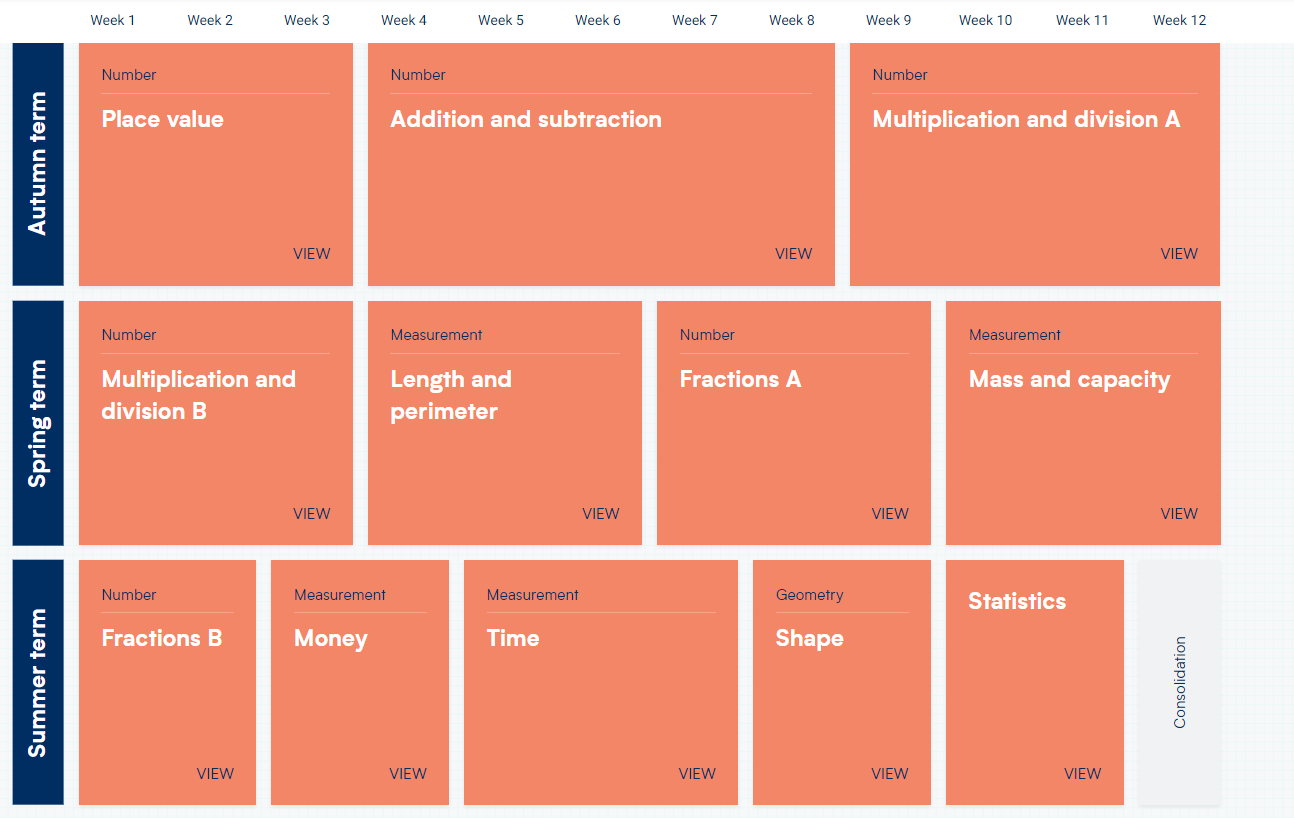 Year 4: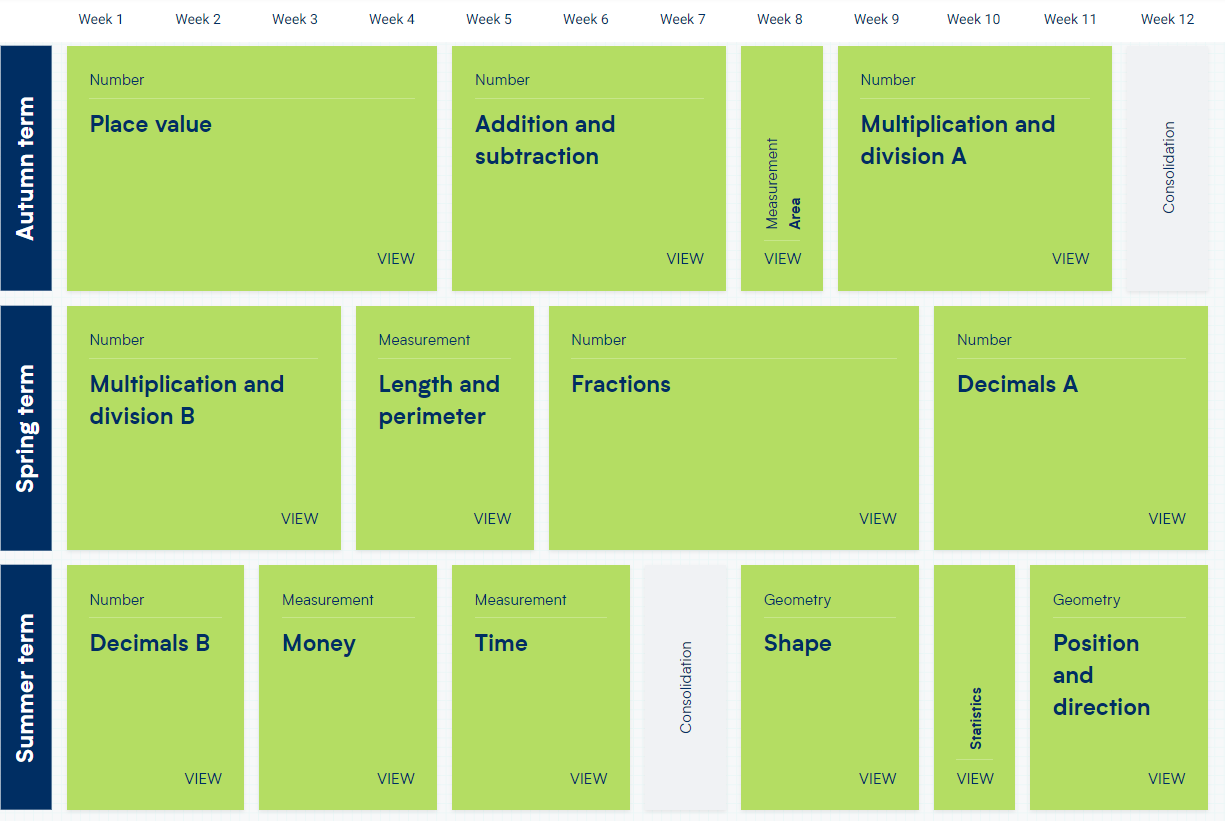 White Rose MathsYear 3:Year 4:White Rose MathsYear 3:Year 4:White Rose MathsYear 3:Year 4:White Rose MathsYear 3:Year 4:White Rose MathsYear 3:Year 4:ScienceScience – Forces and magnets To understand forces as push and pull and be able to recognise such forces in different scenarios e.g. within and classroom and linked to sports.Use magnets to investigate contact and distant forces, attraction and repulsion. Compare and group materials depending on magnetic or non-magnetic.Use magnets to look at poles, attraction and repulsionScience – Forces and magnets To understand forces as push and pull and be able to recognise such forces in different scenarios e.g. within and classroom and linked to sports.Use magnets to investigate contact and distant forces, attraction and repulsion. Compare and group materials depending on magnetic or non-magnetic.Use magnets to look at poles, attraction and repulsionScience - Rocks and soilsTo compare and group together different kinds of rocks on the basis of their appearance and simple physical properties. To describe in simple terms how fossils are formed when things that have lived are trapped within rock.To recognise that soils are made from rocks and organic matter,Science - Rocks and soilsTo compare and group together different kinds of rocks on the basis of their appearance and simple physical properties. To describe in simple terms how fossils are formed when things that have lived are trapped within rock.To recognise that soils are made from rocks and organic matter,Science - Sound and Light Sound: To understand what sound is and how sound is made. How does sound travel?To explore a range of sound sources, vibration, volume and pitch through a range of methods.Light: To understand sources of light, seeing, reflections and shadows.To explain how light travels in straight lines and how this affects seeing and shadows. Introduce terms transparent, translucent and opaqueScience - Sound and Light Sound: To understand what sound is and how sound is made. How does sound travel?To explore a range of sound sources, vibration, volume and pitch through a range of methods.Light: To understand sources of light, seeing, reflections and shadows.To explain how light travels in straight lines and how this affects seeing and shadows. Introduce terms transparent, translucent and opaqueGeographyHuman and Physical GeographyHuman geography, including: settlements and land use links to Stone AgeExplain own views about locations, giving reasons.Ask and answer geographical questions about the physical and human characteristics of a location.Human and Physical GeographyHuman geography, including: settlements and land use links to Stone AgeExplain own views about locations, giving reasons.Ask and answer geographical questions about the physical and human characteristics of a location.Human & Physical GeographyPhysical geography, including: rivers, mountains, volcanoes and earthquakes and the water cycle.Use a range of resources to identify the key physical and human features of a location.Human & Physical GeographyPhysical geography, including: rivers, mountains, volcanoes and earthquakes and the water cycle.Use a range of resources to identify the key physical and human features of a location.Geographical skills and fieldworkLocational knowledge – Italy comparisonPlace knowledgeUse the eight points of a compass, four-figure grid references, symbols and key to communicate knowledge of the United Kingdom and the wider world.Ask and answer geographical questions about the physical and human characteristics of a location.Describe how the locality of the school has changed over time.Name and locate counties and cities of the United Kingdom, geographical regions and their identifying human and physical characteristics, including hills, mountains, cities, rivers, key topographical features and land-use patterns; and understand how some of these aspects have changed over time.Use a range of resources to identify the key physical and human features of a location.Geographical skills and fieldworkLocational knowledge – Italy comparisonPlace knowledgeUse the eight points of a compass, four-figure grid references, symbols and key to communicate knowledge of the United Kingdom and the wider world.Ask and answer geographical questions about the physical and human characteristics of a location.Describe how the locality of the school has changed over time.Name and locate counties and cities of the United Kingdom, geographical regions and their identifying human and physical characteristics, including hills, mountains, cities, rivers, key topographical features and land-use patterns; and understand how some of these aspects have changed over time.Use a range of resources to identify the key physical and human features of a location.HistoryStone Age Suggest suitable sources of evidence for historical enquiries. Use more than one source of evidence for historical enquiry in order to gain a more accurate understanding of history.Compare some of the times studied with those of other areas of interest around the world.Stone Age Suggest suitable sources of evidence for historical enquiries. Use more than one source of evidence for historical enquiry in order to gain a more accurate understanding of history.Compare some of the times studied with those of other areas of interest around the world.Romans Suggest suitable sources of evidence for historical enquiries. Use more than one source of evidence for historical enquiry in order to gain a more accurate understanding of history.Compare some of the times studied with those of other areas of interest around the world.Romans Suggest suitable sources of evidence for historical enquiries. Use more than one source of evidence for historical enquiry in order to gain a more accurate understanding of history.Compare some of the times studied with those of other areas of interest around the world.ArtTo create sketch books to record their observations and use them to review and revisit ideas To improve their mastery of art and design techniques – Clay & Drawing – Dragon’s eyes,  About great artists, architects and designers in history To create sketch books to record their observations and use them to review and revisit ideas To improve their mastery of art and design techniques – Clay & Drawing – Dragon’s eyes,  About great artists, architects and designers in history To create sketch books to record their observations and use them to review and revisit ideas To improve their mastery of art and design techniques – Sewing/Weaving/Textiles & Drawing – Class wall-hanging.  Collage – Volcano About great artists, architects and designers in history To create sketch books to record their observations and use them to review and revisit ideas To improve their mastery of art and design techniques – Sewing/Weaving/Textiles & Drawing – Class wall-hanging.  Collage – Volcano About great artists, architects and designers in history To create sketch books to record their observations and use them to review and revisit ideas About great artists, architects and designers in history – David Hockney To improve their mastery of art and design techniques – Painting, Printing – Mosaics. To create sketch books to record their observations and use them to review and revisit ideas About great artists, architects and designers in history – David Hockney To improve their mastery of art and design techniques – Painting, Printing – Mosaics. DT - OverviewMechanisms sliders, levers and linkages. Wheels and axlesCurriculum links science and artMechanisms sliders, levers and linkages. Wheels and axlesCurriculum links science and artTextiles joining techniques Food skills development rubbing in method and food hygieneCoding –links to ICT Curriculum links: history, geography, science, ICT, maths, artTextiles joining techniques Food skills development rubbing in method and food hygieneCoding –links to ICT Curriculum links: history, geography, science, ICT, maths, artFood healthy and varied diet and food hygieneMechanisms levers – catapults Curriculum links: history, mathsFood healthy and varied diet and food hygieneMechanisms levers – catapults Curriculum links: history, mathsDTPOP refers to Projects on a page resourceUse POP resource levers and linkages: design, make and evaluate a greetings card with moving partsGive children the opportunity to make examples of lever and linkage mechanisms though focused tasks.Investigate/ disassemble like productsUse star diagram for self evaluationUse POP designing with textilesDesign and make a square as part of class quilt/wall hanging projectComputer generated design for own square Investigate and master the stitching method required to joinsquare to whole quilt. Stitching to embellish see resources Y3/4Consider who the quilt/wall hanging is for.Given theme or purpose for design, research possible ideas to include. Investigate examples Seek opinions of user.Self and peer assessmentsTest joining techniques by putting product under stress – weights.Design and make a catapult FPT explore levers through catapult project. Design and make a vegetable pasta dish Cooking with vegetables skills peeling / using claw method when cutting Use safety knives as step up from KS1. Pasta making. Investigate siege and catapult mechanisms in historical context. Transfer to modern uses eg aircraft carriers.Test how far projectile can travelConsider seasonality when thinking about recipes Computing ICTComputer Systems and Networks – Connecting Computers Creating Media: Audio Editing Computer Systems and Networks – Connecting Computers Creating Media: Audio Editing Programming A: Sequencing soundsCreating Media: Photo Editing Programming A: Sequencing soundsCreating Media: Photo Editing Creating Media: Desktop Publishing Programming B: Events and actions in programmes Creating Media: Desktop Publishing Programming B: Events and actions in programmes MFLPhonics lesson 1&2 (C)Ancient Britain (E)Phonics lesson 1&2 (C)Ancient Britain (E)The Seasons (E)What is the weather? (I)The Seasons (E)What is the weather? (I)The Romans (I)In Class (I)The Romans (I)In Class (I)Music –Charanga Across the year there will be whole-class ukulele lessons.All units across the year cover: performance, composition, singing, listening Unit: Glockenspiel Stage 1/2Style: Learning basic instrumental skills by playing tunes in varying stylesUnit: The Dragon SongUnit: Glockenspiel Stage 1/2Style: Learning basic instrumental skills by playing tunes in varying stylesUnit: The Dragon SongUnit: Mamma MiaStyle: ABBAEaster ProductionUnit: Mamma MiaStyle: ABBAEaster ProductionUnit: Bringing Us TogetherStyle: DiscoUnit: Glockenspiel Stage 1/2Style: Learning basic instrumental skills by playing tunes in varying stylesUnit: Reﬂect, Rewind and ReplayStyle: Western Classical MusicUnit: Bringing Us TogetherStyle: DiscoUnit: Glockenspiel Stage 1/2Style: Learning basic instrumental skills by playing tunes in varying stylesUnit: Reﬂect, Rewind and ReplayStyle: Western Classical MusicPSHCERELATIONSHIPS / HEALTH AND WELLBEINGHow can we be a good friend?What keeps us safe?RELATIONSHIPS / HEALTH AND WELLBEINGHow can we be a good friend?What keeps us safe?RELATIONSHIPS / LIVING IN THE WIDER WORLDWhat are families like?What makes a community?RELATIONSHIPS / LIVING IN THE WIDER WORLDWhat are families like?What makes a community?LIVING IN THE WIDER WORLD / HEALTH AND WELLBEINGHow can our choices make a difference to others and the environment?How can we manage risk in different places?LIVING IN THE WIDER WORLD / HEALTH AND WELLBEINGHow can our choices make a difference to others and the environment?How can we manage risk in different places?RE – How do people express commitment to a religion/world view in different ways?Gospel (UC) – How do people express commitment to a religion/world view in different ways?Gospel (UC)Creation / Fall (UC)Anti-racist REWhat is racism? Creation / Fall (UC)Anti-racist REWhat is racism? Judaism – Shavuot (C)Kingdom of God (UC)Judaism – Shavuot (C)Kingdom of God (UC)PEGames – Tennis / Handball / FootballGymnastics DanceSwimming and water safetyGames – Tennis / Handball / FootballGymnastics DanceSwimming and water safetyGames – Hockey / Handball / FootballGymnastics DanceSwimming and water safetyGames – Hockey / Handball / FootballGymnastics DanceSwimming and water safetyGames - Athletics / Striking and fielding Outdoor and adventurous Gymnastics DanceSwimming and water safetyGames - Athletics / Striking and fielding Outdoor and adventurous Gymnastics DanceSwimming and water safety